                                  Правила поведения родителей на детском празднике  Добро пожаловать на детский праздник к нам И с правилами ознакомиться мы предлагаем ВамМы в музыкальном зале рады видеть всех 
Всегда звучат здесь песни, детский смех.     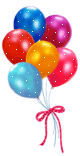  
И чтобы праздник был спокойней, веселей, 
Не надо брать с собой грудных детей. 
Устанут, будут плакать, и кричать, 
Нехорошо артистов огорчать.
В день праздника вы постарайтесь раньше встать. 
Чтоб на утренник в детсад не опоздать. 
Чтоб Ваша дочка или ваш сынок 
Костюм надеть спокойно смог. 
А вот фотоаппарат иль камеру возьмите, 
И обязательно весь праздник нам снимите.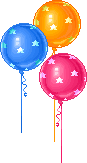 
А что же можно? Спросите вы нас! 
Мы очень просим, дорогие, Вас  
Аплодисментами поддерживать детей, 
Чтобы артисты стали посмелей.
А если уж пришлось вам опоздать 
То постарайтесь никому не помешать. 
Вы между номерами паузу дождитесь 
Пройдите в зал и у дверей садитесь.
И не забудьте снять пальто и шапки. 
Снимите сапоги, наденьте тапки, 
А лучше туфли на высоких каблуках. 
Чтоб все вокруг сказали: «Ах!»Ещё хотим, друзья вам предложить 
Свои таланты в зале проявить. 
Читать стихи, петь песни, танцевать, 
Шутить, на сцене роль сыграть,  
Танцуйте, пойте, веселитесь с нами
И знайте, ждем всегда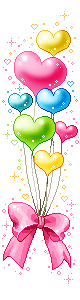  мы встреч приятных с вами!